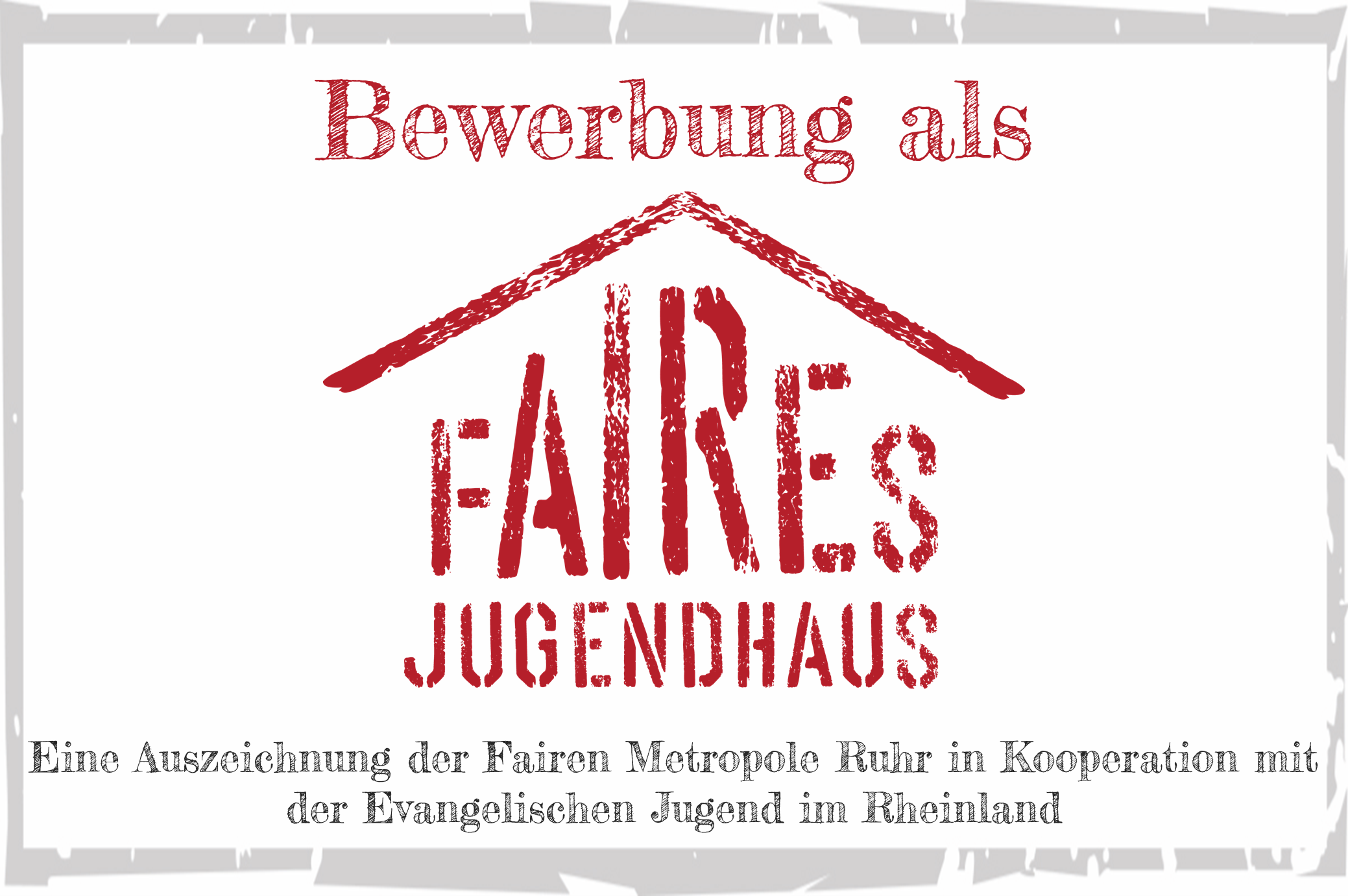 Name der EinrichtungName des TrägersAnsprechpartner*inAdresseTelefonEmailHomepageKriterium 1: Fairtrade-StrategieMitgedacht, mitgemacht und durchgeführt haben im Fairtrade-Team folgende Personen: Bitte Namen, Funktionen und Alter angeben und erläutern, ob die Personen zum pädagogischen Team (festangestellte*r Mitarbeiter*in, Honorarkraft o. ä.), zum „Einkaufs-Team“ (Hauswirtschaft, Verwaltung o. ä.) oder zur jugendlichen „Zielgruppe“ (Teamer*in, Freiwilligendienstleistende, regelmäßige*r Teilnehmer*in, Vorstandsmitglied) gehört. Alle drei Gruppen müssen durch mindestens eine Person vertreten sein.Mit und in diesen Strukturen wollen wir arbeiten und die Themen Fairer Handel und Nachhaltigkeit in unserer Einrichtung langfristig verankern (z.B. Teams, Ausschüsse oder AGs, Zeiten und Räume, Vernetzung mit vorhandenen Strukturen):Das haben wir uns vorgenommen (kurz- und mittelfristige Ziele, Aktionen und Projekte):Kriterium 2: Faire ProdukteDiese Produkte aus zertifiziertem fairem Handel (bitte Marken bzw. Siegel angeben, z.B. GEPA, El Puente, WeltPartner, Fairtrade, WFTO, GOTS) werden in unserer Einrichtung ständig genutzt bzw. angeboten (mindestens 2):Kriterium 3: AktionenDiese Veranstaltungen mit Bezug zum fairen Handel haben wir durchgeführt (mindestens 2, z.B. Faires Frühstück, Seminar, Workshop, Abendveranstaltung, Aktionen an einem Messestand, Filmabend. Bitte ausführlich die Durchführung, Ziele und Ergebnisse beschreiben):Mit diesen Themen haben wir uns inhaltlich beschäftigt:(z.B. Faire Produkte/Siegel, Globalisierung, Menschen- und Arbeiterrechte, Arbeitsbedingungen, Kinderarbeit, Armut, globale Ungleichheiten, kritischer Konsum, Gemeinwohlökonomie, Buen Vivir)Kriterium 4: ÖffentlichkeitsarbeitMit und in folgenden Medien bewerben wir unsere Veranstaltungen bzw. das Thema:Bitte Nachweise (Flyer, Plakate, Presseberichte, etc.) beifügen, Links in das Feld eintragen.Wir dokumentieren unsere Veranstaltungen und Angebote folgendermaßen:Bitte Nachweise beifügen, Links in das Feld eintragen.Kriterium 5: NachhaltigkeitIn mindestens einem der folgenden Bereiche engagieren wir uns darüber hinaus und führen Projekte/Aktionen mit Jugendlichen durch (Bitte ausführlich die Durchführung, Ziele und Ergebnisse beschreiben):Umwelt (Klimawandel, Energie, Müll, Mobilität, Landwirtschaft)Ernährung (vegetarische/vegane Essensangebote, Bio-Lebensmittel, Esskultur)Global-lokal (Interkultureller Dialog, Ressourcennutzung, Regionale Wirtschaft)Und ab in die Post!Bitte schickt die Unterlagen anTamara KaschekFaire Metropole Ruhr e.V.c/o Eine Welt Zentrum HerneOverwegstr. 3144625 Herneoder digital an: t.kaschek@faire-metropole.ruhr Habt Ihr noch Fragen, Anregungen, Kritik, Wünsche? Dann ist hier der richtige Platz diese loszuwerden: